PROGRAMA CDBG-DRFORMULARIO DE AUTO-CERTIFICACIÓN DE NEGOCIO DE SECCIÓN 3 PropósitoEste formulario es para negocios que buscan demostrar que cumplen con los requisitos para ser considerados como un Negocio de Sección 3.InstruccionesComplete la “Tabla A: Información Comercial”.Elija entre “1: Propietario del Negocio” o “2: Horas de Trabajo de Empleados del Negocio”, según corresponda.Si no cumple con ninguno de los criterios presentados, complete “3: Estatus de No-Sección 3”.Complete “4: Firma”.Este formulario deberá estar acompañado por evidencia de apoyo; de lo contrario, este formulario, por sí solo, no será suficiente para evaluar si cualifica como Negocio de Sección 3. Como mínimo, deberá anejar un (1) documento que evidencie que es propietario del negocio.Visite el Registro de negocios de Sección 3 del Departamento de Vivienda y Desarrollo Urbano de los EE. UU. (HUD, por sus siglas en inglés) y registre su negocio: https://portalapps.hud.gov/Sec3BusReg/BRegistry/RegisterBusinessTabla A: Información Comercial   1: Propietario del NegocioSi  al menos el cincuenta y un porciento (51%) del negocio pertenece y es controlado por personas con ingresos bajos o muy bajos, complete las secciones 1A y 1B a continuación. Por favor, asegúrese de anejar los documentos correspondientes. 2: Horas de Trabajo de Empleados del 	NegocioSi más del setenta y cinco por ciento (75%) de las horas de trabajo para el negocio durante el periodo previo de tres (3) meses, según documentado durante un periodo de seis (6) meses, fueron realizadas por trabajadores de Sección 3, complete las secciones 2A y 2B.   3: Estatus de No-Sección 3Después de revisar la información anterior, puedo corroborar:  Como propietario(s) del negocio, yo(nosotros) no cuento(contamos) con ingreso bajo o muy bajo como lo define HUD.  Como propietario(s) del negocio, yo(nosotros) no vivo(vivimos) en una vivienda pública o vivienda asistida por Sección 8.  Actualmente, el  setenta y cinco por ciento (75%) o más de las horas de trabajo para mi negocio no son completadas por trabajadores de Sección 3. 4: Firma Como representante autorizado del Negocio, certifico, bajo pena de perjurio, que la información provista en este formulario es verdadera y precisa. Me gustaría ser incluido en la lista para que los contratistas reciban mi información para oportunidades de trabajo disponibles.   Me gustaría recibir notificaciones sobre próximos eventos y las oportunidades de empleo disponibles. Entiendo que, si este formulario es provisto con documentación de apoyo incompleta, solo tendré treinta (30) días calendario, contados a partir de la fecha de envío, para proporcionar toda la documentación necesaria.El Departamento de la Vivienda (Vivienda) rechazará todos los Formularios de Auto-certificación que se consideren incompletos, si no son completados por el contratista dentro del periodo de treinta (30) días. Gracias por completar este formulario.Recuerde enviar este formulario con la documentación de respaldo correcta, tal y como se indica en las secciones anteriores.Los Formularios de Auto-certificación de Negocio de Sección 3 y la documentación de apoyo puede ser sometidos a Vivienda a través de:Correo electrónico: Section3CDBG@vivienda.pr.govEn línea: 		https://cdbg-dr.pr.gov/en/section-3/business-and-contractors/ (inglés)https://cdbg-dr.pr.gov/seccion-3/negocios-y-contratistas/ (español)Por escrito a: 	Programa CDBG-DR de Puerto RicoAtención: Cumplimiento Federal y Leyes Laborales – Sección 3P.O. Box 21365 San Juan, PR 00928-1365 En persona: 	Centro de admisiones/Oficinas Centrales del Departamento de la Vivienda en 606 Avenida Barbosa, Edificio Juan C. Cordero Dávila, Río Piedras, PR 00918.Preguntas Frecuentes¿Por qué Vivienda proporciona este formulario?Vivienda es el recipiente de los fondos CDBG-DR y le gustaría involucrar a los Negocios de Sección 3 de Puerto Rico que cualifiquen para participar en oportunidades de contratación para construcción y no construcción. Vivienda, de igual forma, desea que los subrecipientes o contratistas que trabajan con fondos federales de CDBG-DR utilicen este formulario para identificar a los trabajadores elegibles para sus nuevas oportunidades de contratación o capacitación.¿Debo usar también el Formulario de Auto-certificación para Trabajadores de Sección 3?Sí. Si usted está estableciendo que su negocio es un Negocio de Sección 3, ya sea porque los propietarios del negocio son trabajadores de Sección 3 o por el porcentaje de horas de trabajo para su negocio completadas por trabajadores de Sección 3, entonces deberá utilizar el Formulario de Auto-certificación de Trabajadores de Sección 3. ¿Mi información se hará pública?Vivienda protegerá su información. Solo si elige ser incluido en una lista para ser contratado o ser notificado sobre oportunidades para crear una red de contactos, Vivienda compartirá esta con los contratistas u otros subrecipientes que estén buscando candidatos. Siempre puede optar por no participar, escribiendo a nuestro correo electrónico  Section3CDBG@vivienda.pr.gov.¿Cuántas veces tengo que completar este formulario?Una (1) vez. De haber algún cambio en su estatus de Sección 3, debe proporcionar una actualización y/o solicitar que se elimine de nuestra lista de Negocio de Sección 3, según corresponda.FIN DE FORMULARIOInstrucciones: Complete todas las áreas de la TablaInstrucciones: Complete todas las áreas de la TablaNombre del Negocio[Escriba Aquí]Nombre de la Persona Contacto[Escriba Aquí]Correo electrónico de la Persona Contacto[Escriba Aquí]Teléfono de la Persona Contacto[Escriba Aquí]Dirección del Negocio[Escriba Aquí]Núm. de Identificación Federal del Negocio[Escriba Aquí]Tipo de Negocio 
(Seleccione uno) Corporación  Sociedad  “Joint Venture”  Propietario                                                                                       único                  Área de Industria (Código NAICS)[Escriba Aquí]Sección 1A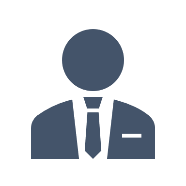   Sección 1B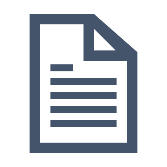 Verificación del Estatus de Sección 3  Soy el único propietario de este negocio o uno (1) de un grupo de propietarios de este negocio, quienes cualificamos como personas de bajos o muy bajos ingresos y, colectivamente, somos dueños de, al menos, el cincuenta y un por ciento (51%) del negocio.O  Soy el único propietario de este negocio o uno (1) de un grupo de propietarios de este negocio, quienes cualificamos como residentes de vivienda pública o vivienda asistida por Sección 8 y somos dueños de, al menos, cincuenta y un por ciento (51%) del negocio. Y Adjunto evidencia de mis ingresos bajos o muy bajos. Adjunto evidencia de mi estatus de residente en vivienda pública o en vivienda asistida por Sección 8. Presentaré mi Auto-certificacion de Trabajador de Sección 3. Evidencia de Pertenencia  del Negocio Adjunto lo siguiente:  Una copia de los Artículos de Incorporación del negocio.  Una copia de los Estatutos del negocio. Evidencia de que soy propietario de un cincuenta y un por ciento (51%) del negocio; o evidencia de que la combinación de los propietarios que son residentes  en vivienda pública o vivienda asistida por Sección 8 constituye el cincuenta y un (51%) por ciento de los propietarios del negocio. Certificado del Negocio. Acuerdo de Sociedad. Me he registrado como negocio de Sección 3 en el Registro de Negocios de HUD. Sección 2A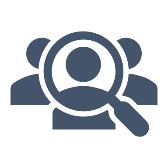 Sección 2B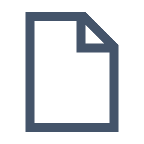 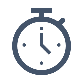 Verificación de Horas de TrabajoLa fuerza laboral total de mi negocio produce actualmente un total de _____ horas de trabajo. Afirmo que, al menos, el setenta y cinco por ciento (75%) del total de horas trabajadas para mi negocio fue completado por trabajadores de Sección 3. Evidencia Horas de Trabajo de Empleados de Sección 3 Adjunto la lista de mis trabajadores a tiempo completo o parcial y sus horas de trabajo.y Adjunto el formulario de Auto-certificación de Trabajador de Sección 3 completado por cada uno de mis empleados que cualifica como trabajador de Sección 3 o trabajador identificado de Sección 3, y una copia de sus horarios de trabajo que indican las horas de trabajo completadas.y Certifico y confirmo que he revisado que cada uno de mis empleados que figuran como trabajadores de Sección 3, cualifican como trabajadores de Sección 3 a base de la documentación de respaldo proporcionada y conservada en los archivos del negocio.